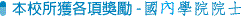 更新時間：2016/07/21更新時間：2016/07/21更新時間：2016/07/21更新時間：2016/07/21主辦單位榮譽名稱獲獎年度系所獲獎人獲獎人職稱備註備註中央研究院院士105 (31屆)天文所葉永烜葉永烜教授中央研究院院士105 (31屆)水文所劉立方劉立方講座中央研究院院士97 (27屆)物理系伊林伊林教授中央研究院院士93 (25屆)數據分析研究中心黃鍔黃鍔教授中央研究院院士91 (24屆)太空所李羅權李羅權教授中央研究院院士89 (23屆)經濟系胡勝正胡勝正教授中央研究院院士89 (23屆)鄭錦全鄭錦全教授中央研究院院士87 (22屆)數學系林長壽林長壽教授中央研究院院士87 (22屆)電機系劉兆漢劉兆漢教授中央研究院院士77 (17屆)經濟系于宗先于宗先教授中央研究院院士63 (13屆)許倬雲許倬雲教授